We are sorry you are not in school. The learning below links to the curriculum threshold concepts so will support your learning in your absence. You can contact your subject teacher through Satchel One (Show My Homework) if you have any questions. Please bring your learning into school on your return; give this to your subject teacher, so you can receive feedback. Note: With some links you need to scroll down for further lessons.We are sorry you are not in school. The learning below links to the curriculum threshold concepts so will support your learning in your absence. You can contact your subject teacher through Satchel One (Show My Homework) if you have any questions. Please bring your learning into school on your return; give this to your subject teacher, so you can receive feedback. Note: With some links you need to scroll down for further lessons.We are sorry you are not in school. The learning below links to the curriculum threshold concepts so will support your learning in your absence. You can contact your subject teacher through Satchel One (Show My Homework) if you have any questions. Please bring your learning into school on your return; give this to your subject teacher, so you can receive feedback. Note: With some links you need to scroll down for further lessons.We are sorry you are not in school. The learning below links to the curriculum threshold concepts so will support your learning in your absence. You can contact your subject teacher through Satchel One (Show My Homework) if you have any questions. Please bring your learning into school on your return; give this to your subject teacher, so you can receive feedback. Note: With some links you need to scroll down for further lessons.We are sorry you are not in school. The learning below links to the curriculum threshold concepts so will support your learning in your absence. You can contact your subject teacher through Satchel One (Show My Homework) if you have any questions. Please bring your learning into school on your return; give this to your subject teacher, so you can receive feedback. Note: With some links you need to scroll down for further lessons.We are sorry you are not in school. The learning below links to the curriculum threshold concepts so will support your learning in your absence. You can contact your subject teacher through Satchel One (Show My Homework) if you have any questions. Please bring your learning into school on your return; give this to your subject teacher, so you can receive feedback. Note: With some links you need to scroll down for further lessons.EnglishHello Year 5. Please use the opportunity you have being at home to read, read, read! Here are some lessons to support you learning how to read for enjoyment. Hopefully, you will learn to pick up a book when you’re bored, and be less tempted to scroll through Netflix!Developing reading for pleasureDevelop reading for pleasure- favourite charactersDevelop reading for pleasure- book recommendationsEnglishHello Year 5. Please use the opportunity you have being at home to read, read, read! Here are some lessons to support you learning how to read for enjoyment. Hopefully, you will learn to pick up a book when you’re bored, and be less tempted to scroll through Netflix!Developing reading for pleasureDevelop reading for pleasure- favourite charactersDevelop reading for pleasure- book recommendationsEnglishHello Year 5. Please use the opportunity you have being at home to read, read, read! Here are some lessons to support you learning how to read for enjoyment. Hopefully, you will learn to pick up a book when you’re bored, and be less tempted to scroll through Netflix!Developing reading for pleasureDevelop reading for pleasure- favourite charactersDevelop reading for pleasure- book recommendationsEnglishHello Year 5. Please use the opportunity you have being at home to read, read, read! Here are some lessons to support you learning how to read for enjoyment. Hopefully, you will learn to pick up a book when you’re bored, and be less tempted to scroll through Netflix!Developing reading for pleasureDevelop reading for pleasure- favourite charactersDevelop reading for pleasure- book recommendationsEnglishHello Year 5. Please use the opportunity you have being at home to read, read, read! Here are some lessons to support you learning how to read for enjoyment. Hopefully, you will learn to pick up a book when you’re bored, and be less tempted to scroll through Netflix!Developing reading for pleasureDevelop reading for pleasure- favourite charactersDevelop reading for pleasure- book recommendationsEnglishHello Year 5. Please use the opportunity you have being at home to read, read, read! Here are some lessons to support you learning how to read for enjoyment. Hopefully, you will learn to pick up a book when you’re bored, and be less tempted to scroll through Netflix!Developing reading for pleasureDevelop reading for pleasure- favourite charactersDevelop reading for pleasure- book recommendationsAutumnReading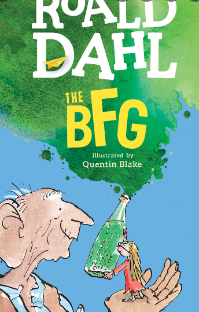 Click on the cover to be taken to the book. WritingStory Writing- can you write a story like the BFG?SpellingSpellings- learning Spellings practise Year 3 and 4 consolidateSpringReading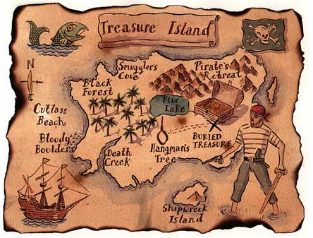 Click on the map to be taken to the book. WritingInstruction writing plan Instruction writing draftSpellingSpellings- learning Spellings practise Year 5 consolidateSpringReadingClick on the map to be taken to the book. WritingInstruction writing plan Instruction writing draftSpellingSpellings- learning Spellings practise Year 5 consolidateSpringReadingClick on the map to be taken to the book. WritingInstruction writing plan Instruction writing draftSpellingSpellings- learning Spellings practise Year 5 consolidateSpringReadingClick on the map to be taken to the book. WritingInstruction writing plan Instruction writing draftSpellingSpellings- learning Spellings practise Year 5 consolidateSummerReading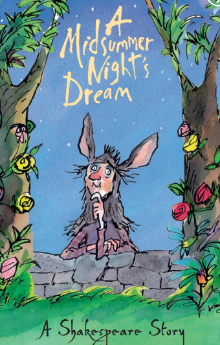 Click on the cover to be taken to the book.WritingBiography writing- ShakespeareSpellingSpellings- learning Spellings practise Year 5 and 6 consolidateMathsAddition and Subtraction strategies – NCETM video linksActivities are included in the video lessons. Have a pencil and paper with you to take part in the activities and be prepared to pause the video to do so.MathsAddition and Subtraction strategies – NCETM video linksActivities are included in the video lessons. Have a pencil and paper with you to take part in the activities and be prepared to pause the video to do so.MathsAddition and Subtraction strategies – NCETM video linksActivities are included in the video lessons. Have a pencil and paper with you to take part in the activities and be prepared to pause the video to do so.MathsAddition and Subtraction strategies – NCETM video linksActivities are included in the video lessons. Have a pencil and paper with you to take part in the activities and be prepared to pause the video to do so.MathsAddition and Subtraction strategies – NCETM video linksActivities are included in the video lessons. Have a pencil and paper with you to take part in the activities and be prepared to pause the video to do so.MathsAddition and Subtraction strategies – NCETM video linksActivities are included in the video lessons. Have a pencil and paper with you to take part in the activities and be prepared to pause the video to do so.WellbeingOne of the very best things that can help with wellbeing is to practise a kind of meditation called Positive Affirmations. These can seem a bit strange if you haven’t done them before, yet they can be really helpful if you’re feeling a bit down. People recommend that you give them a go first thing in the morning but personally I love to try them whilst I’m drifting off to sleep at night. Choose a time of day that works for you. To have the most benefit, you should listen to them every night for a few weeks.I’d suggest that you use a good loudspeaker connected to your phone or computer and listen to one of the following whilst lying down:Feel good Affirmations: https://www.youtube.com/watch?v=ffXclh8cdkY (15 minutes)Positive Affirmations – Mindful and Calming: https://www.youtube.com/watch?v=I55jCHTQwCA (6 minutes)Bedtime Affirmations: https://www.youtube.com/watch?v=fO72tLz4ffk (1 hour!)If you have a bit of a questioning mind why not consider the following:How am I feeling after listening to these affirmations?Are there any of these affirmations that I found hard?What extra affirmations would have helped me?Can I write my own set of affirmations? Would it be helpful to read them out to yourself aloud each day for a week?STOP PRESS:Several of you have asked me about the colouring meditations that I have on my desk. If, like me, you find this to be a great way to take your mind off things when you’re stressed, then why not colour in one of these whilst listening to one of the positive affirmations. Three packs of colouring meditations (Colouring Meditations 1 to 3) are included as separate files on SMHW.WellbeingOne of the very best things that can help with wellbeing is to practise a kind of meditation called Positive Affirmations. These can seem a bit strange if you haven’t done them before, yet they can be really helpful if you’re feeling a bit down. People recommend that you give them a go first thing in the morning but personally I love to try them whilst I’m drifting off to sleep at night. Choose a time of day that works for you. To have the most benefit, you should listen to them every night for a few weeks.I’d suggest that you use a good loudspeaker connected to your phone or computer and listen to one of the following whilst lying down:Feel good Affirmations: https://www.youtube.com/watch?v=ffXclh8cdkY (15 minutes)Positive Affirmations – Mindful and Calming: https://www.youtube.com/watch?v=I55jCHTQwCA (6 minutes)Bedtime Affirmations: https://www.youtube.com/watch?v=fO72tLz4ffk (1 hour!)If you have a bit of a questioning mind why not consider the following:How am I feeling after listening to these affirmations?Are there any of these affirmations that I found hard?What extra affirmations would have helped me?Can I write my own set of affirmations? Would it be helpful to read them out to yourself aloud each day for a week?STOP PRESS:Several of you have asked me about the colouring meditations that I have on my desk. If, like me, you find this to be a great way to take your mind off things when you’re stressed, then why not colour in one of these whilst listening to one of the positive affirmations. Three packs of colouring meditations (Colouring Meditations 1 to 3) are included as separate files on SMHW.WellbeingOne of the very best things that can help with wellbeing is to practise a kind of meditation called Positive Affirmations. These can seem a bit strange if you haven’t done them before, yet they can be really helpful if you’re feeling a bit down. People recommend that you give them a go first thing in the morning but personally I love to try them whilst I’m drifting off to sleep at night. Choose a time of day that works for you. To have the most benefit, you should listen to them every night for a few weeks.I’d suggest that you use a good loudspeaker connected to your phone or computer and listen to one of the following whilst lying down:Feel good Affirmations: https://www.youtube.com/watch?v=ffXclh8cdkY (15 minutes)Positive Affirmations – Mindful and Calming: https://www.youtube.com/watch?v=I55jCHTQwCA (6 minutes)Bedtime Affirmations: https://www.youtube.com/watch?v=fO72tLz4ffk (1 hour!)If you have a bit of a questioning mind why not consider the following:How am I feeling after listening to these affirmations?Are there any of these affirmations that I found hard?What extra affirmations would have helped me?Can I write my own set of affirmations? Would it be helpful to read them out to yourself aloud each day for a week?STOP PRESS:Several of you have asked me about the colouring meditations that I have on my desk. If, like me, you find this to be a great way to take your mind off things when you’re stressed, then why not colour in one of these whilst listening to one of the positive affirmations. Three packs of colouring meditations (Colouring Meditations 1 to 3) are included as separate files on SMHW.WellbeingOne of the very best things that can help with wellbeing is to practise a kind of meditation called Positive Affirmations. These can seem a bit strange if you haven’t done them before, yet they can be really helpful if you’re feeling a bit down. People recommend that you give them a go first thing in the morning but personally I love to try them whilst I’m drifting off to sleep at night. Choose a time of day that works for you. To have the most benefit, you should listen to them every night for a few weeks.I’d suggest that you use a good loudspeaker connected to your phone or computer and listen to one of the following whilst lying down:Feel good Affirmations: https://www.youtube.com/watch?v=ffXclh8cdkY (15 minutes)Positive Affirmations – Mindful and Calming: https://www.youtube.com/watch?v=I55jCHTQwCA (6 minutes)Bedtime Affirmations: https://www.youtube.com/watch?v=fO72tLz4ffk (1 hour!)If you have a bit of a questioning mind why not consider the following:How am I feeling after listening to these affirmations?Are there any of these affirmations that I found hard?What extra affirmations would have helped me?Can I write my own set of affirmations? Would it be helpful to read them out to yourself aloud each day for a week?STOP PRESS:Several of you have asked me about the colouring meditations that I have on my desk. If, like me, you find this to be a great way to take your mind off things when you’re stressed, then why not colour in one of these whilst listening to one of the positive affirmations. Three packs of colouring meditations (Colouring Meditations 1 to 3) are included as separate files on SMHW.WellbeingOne of the very best things that can help with wellbeing is to practise a kind of meditation called Positive Affirmations. These can seem a bit strange if you haven’t done them before, yet they can be really helpful if you’re feeling a bit down. People recommend that you give them a go first thing in the morning but personally I love to try them whilst I’m drifting off to sleep at night. Choose a time of day that works for you. To have the most benefit, you should listen to them every night for a few weeks.I’d suggest that you use a good loudspeaker connected to your phone or computer and listen to one of the following whilst lying down:Feel good Affirmations: https://www.youtube.com/watch?v=ffXclh8cdkY (15 minutes)Positive Affirmations – Mindful and Calming: https://www.youtube.com/watch?v=I55jCHTQwCA (6 minutes)Bedtime Affirmations: https://www.youtube.com/watch?v=fO72tLz4ffk (1 hour!)If you have a bit of a questioning mind why not consider the following:How am I feeling after listening to these affirmations?Are there any of these affirmations that I found hard?What extra affirmations would have helped me?Can I write my own set of affirmations? Would it be helpful to read them out to yourself aloud each day for a week?STOP PRESS:Several of you have asked me about the colouring meditations that I have on my desk. If, like me, you find this to be a great way to take your mind off things when you’re stressed, then why not colour in one of these whilst listening to one of the positive affirmations. Three packs of colouring meditations (Colouring Meditations 1 to 3) are included as separate files on SMHW.WellbeingOne of the very best things that can help with wellbeing is to practise a kind of meditation called Positive Affirmations. These can seem a bit strange if you haven’t done them before, yet they can be really helpful if you’re feeling a bit down. People recommend that you give them a go first thing in the morning but personally I love to try them whilst I’m drifting off to sleep at night. Choose a time of day that works for you. To have the most benefit, you should listen to them every night for a few weeks.I’d suggest that you use a good loudspeaker connected to your phone or computer and listen to one of the following whilst lying down:Feel good Affirmations: https://www.youtube.com/watch?v=ffXclh8cdkY (15 minutes)Positive Affirmations – Mindful and Calming: https://www.youtube.com/watch?v=I55jCHTQwCA (6 minutes)Bedtime Affirmations: https://www.youtube.com/watch?v=fO72tLz4ffk (1 hour!)If you have a bit of a questioning mind why not consider the following:How am I feeling after listening to these affirmations?Are there any of these affirmations that I found hard?What extra affirmations would have helped me?Can I write my own set of affirmations? Would it be helpful to read them out to yourself aloud each day for a week?STOP PRESS:Several of you have asked me about the colouring meditations that I have on my desk. If, like me, you find this to be a great way to take your mind off things when you’re stressed, then why not colour in one of these whilst listening to one of the positive affirmations. Three packs of colouring meditations (Colouring Meditations 1 to 3) are included as separate files on SMHW.ScienceScienceScienceScienceScienceScienceArt:Hi Year 5Please follow the links for your learning. This will support your understanding of the Art and Design threshold concepts. Please complete at least one hour of learning a week. You should aim to watch one video per lesson. Art:Hi Year 5Please follow the links for your learning. This will support your understanding of the Art and Design threshold concepts. Please complete at least one hour of learning a week. You should aim to watch one video per lesson. Art:Hi Year 5Please follow the links for your learning. This will support your understanding of the Art and Design threshold concepts. Please complete at least one hour of learning a week. You should aim to watch one video per lesson. Art:Hi Year 5Please follow the links for your learning. This will support your understanding of the Art and Design threshold concepts. Please complete at least one hour of learning a week. You should aim to watch one video per lesson. Art:Hi Year 5Please follow the links for your learning. This will support your understanding of the Art and Design threshold concepts. Please complete at least one hour of learning a week. You should aim to watch one video per lesson. Art:Hi Year 5Please follow the links for your learning. This will support your understanding of the Art and Design threshold concepts. Please complete at least one hour of learning a week. You should aim to watch one video per lesson. Autumn – Installation ArtAutumn – Installation ArtSpring – Digital ArtSpring – Digital ArtSummer – Digital ArtSummer – Digital ArtUnit - Oak National Academy (thenational.academy)Unit - Oak National Academy (thenational.academy)Unit - Oak National Academy (thenational.academy)Unit - Oak National Academy (thenational.academy)Unit - Oak National Academy (thenational.academy)Unit - Oak National Academy (thenational.academy)FrenchHi Year 5Please follow the links for your learning. This will support your understanding of French threshold concepts. Please complete at least one hour of learning each week.FrenchHi Year 5Please follow the links for your learning. This will support your understanding of French threshold concepts. Please complete at least one hour of learning each week.FrenchHi Year 5Please follow the links for your learning. This will support your understanding of French threshold concepts. Please complete at least one hour of learning each week.FrenchHi Year 5Please follow the links for your learning. This will support your understanding of French threshold concepts. Please complete at least one hour of learning each week.FrenchHi Year 5Please follow the links for your learning. This will support your understanding of French threshold concepts. Please complete at least one hour of learning each week.FrenchHi Year 5Please follow the links for your learning. This will support your understanding of French threshold concepts. Please complete at least one hour of learning each week.Spring termSpring termSpring termSummer termSummer termSummer termCan I talk about myself?Unit - Oak National Academy (thenational.academy)Watch the videos and answer questions from the corresponding Power Point presentations:  Year5-term2 (The work will also be posted on SMHW)Can I talk about myself?Unit - Oak National Academy (thenational.academy)Watch the videos and answer questions from the corresponding Power Point presentations:  Year5-term2 (The work will also be posted on SMHW)Can I talk about myself?Unit - Oak National Academy (thenational.academy)Watch the videos and answer questions from the corresponding Power Point presentations:  Year5-term2 (The work will also be posted on SMHW)Can I talk about my pets ?Unit - Oak National Academy (thenational.academy)Watch the videos and answer questions from the corresponding Power Point presentations: year5-term3  (The work will also be posted on SMHW)Can I talk about my pets ?Unit - Oak National Academy (thenational.academy)Watch the videos and answer questions from the corresponding Power Point presentations: year5-term3  (The work will also be posted on SMHW)Can I talk about my pets ?Unit - Oak National Academy (thenational.academy)Watch the videos and answer questions from the corresponding Power Point presentations: year5-term3  (The work will also be posted on SMHW)Humanities Year 5Please follow the links to your learning. In history we have taken the Oak Academy schemes of work and matched them with our own, so if you are working at home, you will follow the same learning journey during your time out of school. For Geography you will build your locational knowledge in the work you complete at home and your maps skills. This runs alongside the skills we are developing in school.Autumn term: https://classroom.thenational.academy/units/ancient-greece-79e7Spring term https://classroom.thenational.academy/units/building-locational-knowledge-hemispheres-and-tropics-8c53https://classroom.thenational.academy/units/biomes-bd47Summer term https://classroom.thenational.academy/units/water-weather-and-climate-4454Humanities Year 5Please follow the links to your learning. In history we have taken the Oak Academy schemes of work and matched them with our own, so if you are working at home, you will follow the same learning journey during your time out of school. For Geography you will build your locational knowledge in the work you complete at home and your maps skills. This runs alongside the skills we are developing in school.Autumn term: https://classroom.thenational.academy/units/ancient-greece-79e7Spring term https://classroom.thenational.academy/units/building-locational-knowledge-hemispheres-and-tropics-8c53https://classroom.thenational.academy/units/biomes-bd47Summer term https://classroom.thenational.academy/units/water-weather-and-climate-4454Humanities Year 5Please follow the links to your learning. In history we have taken the Oak Academy schemes of work and matched them with our own, so if you are working at home, you will follow the same learning journey during your time out of school. For Geography you will build your locational knowledge in the work you complete at home and your maps skills. This runs alongside the skills we are developing in school.Autumn term: https://classroom.thenational.academy/units/ancient-greece-79e7Spring term https://classroom.thenational.academy/units/building-locational-knowledge-hemispheres-and-tropics-8c53https://classroom.thenational.academy/units/biomes-bd47Summer term https://classroom.thenational.academy/units/water-weather-and-climate-4454Humanities Year 5Please follow the links to your learning. In history we have taken the Oak Academy schemes of work and matched them with our own, so if you are working at home, you will follow the same learning journey during your time out of school. For Geography you will build your locational knowledge in the work you complete at home and your maps skills. This runs alongside the skills we are developing in school.Autumn term: https://classroom.thenational.academy/units/ancient-greece-79e7Spring term https://classroom.thenational.academy/units/building-locational-knowledge-hemispheres-and-tropics-8c53https://classroom.thenational.academy/units/biomes-bd47Summer term https://classroom.thenational.academy/units/water-weather-and-climate-4454Humanities Year 5Please follow the links to your learning. In history we have taken the Oak Academy schemes of work and matched them with our own, so if you are working at home, you will follow the same learning journey during your time out of school. For Geography you will build your locational knowledge in the work you complete at home and your maps skills. This runs alongside the skills we are developing in school.Autumn term: https://classroom.thenational.academy/units/ancient-greece-79e7Spring term https://classroom.thenational.academy/units/building-locational-knowledge-hemispheres-and-tropics-8c53https://classroom.thenational.academy/units/biomes-bd47Summer term https://classroom.thenational.academy/units/water-weather-and-climate-4454Humanities Year 5Please follow the links to your learning. In history we have taken the Oak Academy schemes of work and matched them with our own, so if you are working at home, you will follow the same learning journey during your time out of school. For Geography you will build your locational knowledge in the work you complete at home and your maps skills. This runs alongside the skills we are developing in school.Autumn term: https://classroom.thenational.academy/units/ancient-greece-79e7Spring term https://classroom.thenational.academy/units/building-locational-knowledge-hemispheres-and-tropics-8c53https://classroom.thenational.academy/units/biomes-bd47Summer term https://classroom.thenational.academy/units/water-weather-and-climate-4454In RE the work that you complete will complement our schemes of work by focusing in term 1 on Christianity and then by looking at the two other monotheisms that of Islam. You finally study humanism. How does each belief, influence their faith and their way of life and decision making?Autumn term https://classroom.thenational.academy/units/christianity-90fdSpring term  https://classroom.thenational.academy/units/islam-f461Summer term https://classroom.thenational.academy/units/humanism-d630In RE the work that you complete will complement our schemes of work by focusing in term 1 on Christianity and then by looking at the two other monotheisms that of Islam. You finally study humanism. How does each belief, influence their faith and their way of life and decision making?Autumn term https://classroom.thenational.academy/units/christianity-90fdSpring term  https://classroom.thenational.academy/units/islam-f461Summer term https://classroom.thenational.academy/units/humanism-d630In RE the work that you complete will complement our schemes of work by focusing in term 1 on Christianity and then by looking at the two other monotheisms that of Islam. You finally study humanism. How does each belief, influence their faith and their way of life and decision making?Autumn term https://classroom.thenational.academy/units/christianity-90fdSpring term  https://classroom.thenational.academy/units/islam-f461Summer term https://classroom.thenational.academy/units/humanism-d630In RE the work that you complete will complement our schemes of work by focusing in term 1 on Christianity and then by looking at the two other monotheisms that of Islam. You finally study humanism. How does each belief, influence their faith and their way of life and decision making?Autumn term https://classroom.thenational.academy/units/christianity-90fdSpring term  https://classroom.thenational.academy/units/islam-f461Summer term https://classroom.thenational.academy/units/humanism-d630In RE the work that you complete will complement our schemes of work by focusing in term 1 on Christianity and then by looking at the two other monotheisms that of Islam. You finally study humanism. How does each belief, influence their faith and their way of life and decision making?Autumn term https://classroom.thenational.academy/units/christianity-90fdSpring term  https://classroom.thenational.academy/units/islam-f461Summer term https://classroom.thenational.academy/units/humanism-d630In RE the work that you complete will complement our schemes of work by focusing in term 1 on Christianity and then by looking at the two other monotheisms that of Islam. You finally study humanism. How does each belief, influence their faith and their way of life and decision making?Autumn term https://classroom.thenational.academy/units/christianity-90fdSpring term  https://classroom.thenational.academy/units/islam-f461Summer term https://classroom.thenational.academy/units/humanism-d630PEComplete two hours worth of activities from the menu belowSix in a row game boardPEComplete two hours worth of activities from the menu belowSix in a row game boardPEComplete two hours worth of activities from the menu belowSix in a row game boardPEComplete two hours worth of activities from the menu belowSix in a row game boardPEComplete two hours worth of activities from the menu belowSix in a row game boardPEComplete two hours worth of activities from the menu belowSix in a row game boardComputingAutumn 1. Sharing information2. SpreadsheetsSpring3. Video editing4.Vector drawingSummer5. Communication6. 3D ModellingComputingAutumn 1. Sharing information2. SpreadsheetsSpring3. Video editing4.Vector drawingSummer5. Communication6. 3D ModellingComputingAutumn 1. Sharing information2. SpreadsheetsSpring3. Video editing4.Vector drawingSummer5. Communication6. 3D ModellingComputingAutumn 1. Sharing information2. SpreadsheetsSpring3. Video editing4.Vector drawingSummer5. Communication6. 3D ModellingComputingAutumn 1. Sharing information2. SpreadsheetsSpring3. Video editing4.Vector drawingSummer5. Communication6. 3D ModellingComputingAutumn 1. Sharing information2. SpreadsheetsSpring3. Video editing4.Vector drawingSummer5. Communication6. 3D ModellingTechnologyHello Year 5. Please follow the links for your learning. If you are studying Resistant Materials at the moment, please select one of the Resistant Materials lessons. Please follow the order. If you are studying Food & Nutrition, please select from one of the Food lessons.You should be completing 1 hour of learning per weekTechnologyHello Year 5. Please follow the links for your learning. If you are studying Resistant Materials at the moment, please select one of the Resistant Materials lessons. Please follow the order. If you are studying Food & Nutrition, please select from one of the Food lessons.You should be completing 1 hour of learning per weekTechnologyHello Year 5. Please follow the links for your learning. If you are studying Resistant Materials at the moment, please select one of the Resistant Materials lessons. Please follow the order. If you are studying Food & Nutrition, please select from one of the Food lessons.You should be completing 1 hour of learning per weekTechnologyHello Year 5. Please follow the links for your learning. If you are studying Resistant Materials at the moment, please select one of the Resistant Materials lessons. Please follow the order. If you are studying Food & Nutrition, please select from one of the Food lessons.You should be completing 1 hour of learning per weekTechnologyHello Year 5. Please follow the links for your learning. If you are studying Resistant Materials at the moment, please select one of the Resistant Materials lessons. Please follow the order. If you are studying Food & Nutrition, please select from one of the Food lessons.You should be completing 1 hour of learning per weekTechnologyHello Year 5. Please follow the links for your learning. If you are studying Resistant Materials at the moment, please select one of the Resistant Materials lessons. Please follow the order. If you are studying Food & Nutrition, please select from one of the Food lessons.You should be completing 1 hour of learning per weekMusicHere is a sequence of lessons on the basics of theory, which we will be covering throughout your first year at Edwinstree. Start from lesson 1 and do a lesson for each week that you are off. Make sure to write things down and take part in all the activities!AutumnLesson 1Lesson 2SpringLesson 3Lesson 4SummerLesson 5Lesson 6MusicHere is a sequence of lessons on the basics of theory, which we will be covering throughout your first year at Edwinstree. Start from lesson 1 and do a lesson for each week that you are off. Make sure to write things down and take part in all the activities!AutumnLesson 1Lesson 2SpringLesson 3Lesson 4SummerLesson 5Lesson 6MusicHere is a sequence of lessons on the basics of theory, which we will be covering throughout your first year at Edwinstree. Start from lesson 1 and do a lesson for each week that you are off. Make sure to write things down and take part in all the activities!AutumnLesson 1Lesson 2SpringLesson 3Lesson 4SummerLesson 5Lesson 6MusicHere is a sequence of lessons on the basics of theory, which we will be covering throughout your first year at Edwinstree. Start from lesson 1 and do a lesson for each week that you are off. Make sure to write things down and take part in all the activities!AutumnLesson 1Lesson 2SpringLesson 3Lesson 4SummerLesson 5Lesson 6MusicHere is a sequence of lessons on the basics of theory, which we will be covering throughout your first year at Edwinstree. Start from lesson 1 and do a lesson for each week that you are off. Make sure to write things down and take part in all the activities!AutumnLesson 1Lesson 2SpringLesson 3Lesson 4SummerLesson 5Lesson 6MusicHere is a sequence of lessons on the basics of theory, which we will be covering throughout your first year at Edwinstree. Start from lesson 1 and do a lesson for each week that you are off. Make sure to write things down and take part in all the activities!AutumnLesson 1Lesson 2SpringLesson 3Lesson 4SummerLesson 5Lesson 6